Participant Consent FormProject Title: The effect of pelvic floor muscle exercise on female sexual function during pregnancy and the first three months postpartum: A randomised controlled trial consent to participate in the research project titled “The effect of pelvic floor muscle exercise on female sexual function during pregnancy and the first three months postpartum: A randomised controlled trial”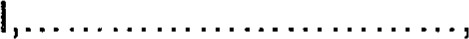 I acknowledge that:I have read the participant information sheet and have been given the opportunity to discuss the information and my involvement in the project with the researcher/s.The procedures required for the project and the time involved have been explained to me, and any questions I have about the project have been answered to my satisfaction.I consent to participate in the study and if randomised to the study group, participation in this study involves attending an individual training sessions on how to perform pelvic floor muscle exercise in antenatal clinic in Westmead Hospital and also further follow up during pregnancy and 3 months after birth.I understand that my involvement is confidential and that the information gained during the study may be published but no information about me will be used in any way that reveals my identity.I understand that I can withdraw from the study at any time, without affecting my relationship with the researcher/s now or in the future.Signed:Name:Date:Return This study has been approved by the University of Western Sydney Human Research Ethics Committee.The Approval number is: If you have any complaints or reservations about the ethical conduct of this research, you may contact the Ethics Committee through the Office of Research Services on Tel +61 2 4736 0229 Fax +61 2 4736 0013 or email humanethics@uws.edu.au. Any issues you raise will be treated in confidence and investigated fully, and you will be informed of the outcome.Address:Sahar SobhgolNursing and Midwifery school of Western Sydney universityParramatta south Campus, Parramatta 2150